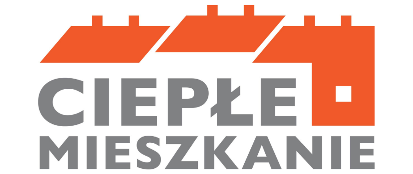 REGULAMIN NABORU WNIOSKÓW	o dofinansowanie przedsięwzięć w ramach Programu Priorytetowego „Ciepłe Mieszkanie” dla beneficjentów końcowychWłocławek 2023 r.Rozdział IPostanowienia ogólne§ 1Regulamin naboru wniosków (zwany dalej „Regulaminem”) stosuje się do wniosków 
o dofinansowanie (zwanych dalej także „wnioskami”), złożonych w naborze ciągłym (zwanym dalej „naborem”) od dnia 4 maja 2023 r., w ramach Programu Priorytetowego „Ciepłe Mieszkanie”, zwanego dalej „Programem”. Regulamin określa sposób składania i rozpatrywania wniosków złożonych w naborze do momentu zawarcia umowy  o dofinansowanie.Formy i warunki udzielania dofinansowania dla beneficjentów końcowych (zwanych dalej „Wnioskodawcą”) oraz szczegółowe kryteria wyboru przedsięwzięć określa Program.Rozdział IISkładanie wniosków o dofinansowanie § 2Nabór wniosków odbywa się na podstawie ogłoszenia o naborze (załącznik nr 1 do Zarządzenia Prezydenta Miasta Włocławek) opublikowanego na stronie Biuletynu Informacji Publicznej (BIP) Urzędu Miasta Włocławek w zakładce Program „Ciepłe mieszkanie”.Wnioski należy składać do Urzędu Miasta Włocławek, Wydział Środowiska, ul. 3-go Maja 22,       87-800 Włocławek.Wnioski należy składać na formularzu, właściwym dla naboru w ramach Programu, obowiązującym na dzień składania wniosku. Obowiązujący wzór wniosku wraz z załącznikami oraz instrukcja wypełnienia wniosku stanowią załączniki nr 1 i 2 do niniejszego Regulaminu oraz są dostępne na stronie internetowej  Biuletynu Informacji Publicznej (BIP) Urzędu Miasta Włocławek w zakładce Program „Ciepłe mieszkanie”.Wniosek wraz z załącznikami składa się w formie papierowej. Możliwe jest wysłanie wniosku wraz z załącznikami przez operatora pocztowego. W celu złożenia wniosku w wersji elektronicznej Wnioskodawca wypełnia wniosek wraz z załącznikami i podpisuje go kwalifikowanym podpisem elektronicznym oraz przesyła na skrzynkę podawczą ePUAP Urzędu Miasta Włocławek. Wniosek składa się w terminie wskazanym w ogłoszeniu o naborze. O zachowaniu terminu złożenia wniosku decyduje data jego wpływu do Urzędu Miasta Włocławek, data pieczęci pocztowej lub data dostarczenia wniosku na skrzynkę podawczą ePUAP Urzędu Miasta Włocławek.  Wniosek złożony poza ogłoszonym terminem naboru zostaje odrzucony, o czym Wnioskodawca jest informowany w formie pisemnej.Wnioskodawca może wycofać złożony wniosek do momentu zawarcia umowy o dofinansowanie. Informacja o wycofaniu wniosku, podpisana przez Wnioskodawcę, przekazywana jest w formie pisemnej lub na skrzynkę podawczą ePUAP Urzędu Miasta Włocławek. Korespondencja z Wnioskodawcą prowadzona jest w formie pisemnej.Nabór wniosków o dofinansowanie może zostać zamknięty w przypadku przekroczenia w złożonych wnioskach o dofinansowanie puli środków przewidzianych na nabór.Rozdział IIIRozpatrywanie wniosku§ 3Rozpatrzenie wniosku odbywa się w terminie do 30 dni kalendarzowych od daty wpływu kompletnego wniosku. Etapy rozpatrywania wniosku:zarejestrowanie wniosku;ocena wniosku wg kryteriów formalnych, dostępu oraz kryteriów jakościowych; uzupełnienie przez Wnioskodawcę brakujących informacji i/albo dokumentów, wymaganych na etapie oceny wg kryteriów formalnych, dostępu oraz kryteriów jakościowych lub złożenie wyjaśnień;ponowna ocena wniosku wg kryteriów formalnych, dostępu oraz kryteriów jakościowych;informacja o przyznaniu/odmowie dofinansowania.Wezwanie Wnioskodawcy do uzupełnienia brakujących informacji i/albo dokumentów lub wyjaśnień może wydłużyć termin rozpatrzenia wniosku, o którym mowa w ust. 1, o czas wykonania tych czynności. W celu usprawnienia procesu rozpatrywania wniosków o dofinansowanie przewiduje się możliwość kontaktu z Wnioskodawcą za pośrednictwem poczty elektronicznej lub telefonicznie.Rozdział IVOcena wniosku o dofinansowanie § 4Ocena wniosku dokonywana jest zgodnie z kryteriami dostępu oraz kryteriami jakościowymi określonymi w Programie.Ocena wniosku na podstawie kryteriów dostępu i jakościowych ma postać „0-1” tzn. „TAK – NIE”, zgodnie z załącznikiem nr 3 do niniejszego Regulaminu.W ramach oceny możliwe jest jednokrotne wezwanie Wnioskodawcy do uzupełnienia brakujących informacji lub dokumentów, wymaganych na etapie oceny wniosku, lub złożenia wyjaśnień. Wezwanie kierowane jest w formie pisemnej.Wnioskodawca zobowiązany jest do złożenia korekty wniosku, uzupełnienia brakujących informacji lub dokumentów lub złożenia wyjaśnień, zgodnie z wezwaniem, w terminie 10 dni roboczych od dnia otrzymania wezwania, o którym mowa w ust. 3. Po dokonaniu korekty/uzupełnienia złożonej dokumentacji przez Wnioskodawcę następuje ponowna ocena wniosku. Termin, o którym mowa w § 3 ust. 1 naliczany jest od daty wpływu korekty/uzupełnienia wniosku.§ 5Odrzucenie wniosku o dofinansowanieWniosek o dofinansowanie podlega odrzuceniu, jeżeli:niespełnione jest którekolwiek z kryteriów oceny; Wnioskodawca pomimo wezwania nie uzupełnił wskazanych w wezwaniu dokumentów lub informacji lub nie złożył wymaganych wyjaśnień w wyznaczonym terminie; Wnioskodawca złożył wyjaśnienia niekompletne, niepozwalające na stwierdzenie, że kryteria zostały spełnione. O odrzuceniu wniosku o dofinansowanie oraz odmowie zawarcia umowy o dofinansowanie, Wnioskodawca jest informowany w formie pisemnej wraz z uzasadnieniem.W przypadku odrzucenia wniosku na etapie oceny, Wnioskodawca może zwrócić się do Urzędu Miasta Włocławek, Wydział Środowiska, o ponowne rozpatrzenie wniosku, w formie pisemnej, w terminie nie dłuższym niż 10 dni roboczych od daty otrzymania przez Wnioskodawcę pisma o odrzuceniu wniosku o dofinansowanie. W piśmie, o którym mowa w ust. 3, Wnioskodawca wskazuje kryteria, z których oceną się nie zgadza, uzasadniając swoje stanowisko. Brak wskazania kryteriów powoduje pozostawienie pisma bez rozpatrzenia. Urząd Miasta Włocławek, Wydział Środowiska,  rozpatruje pismo Wnioskodawcy, o którym mowa w ust. 3, w terminie do 10 dni roboczych od daty wpływu tego pisma do Urzędu. O wyniku tego rozpatrzenia  informuje wraz z uzasadnieniem Wnioskodawcę w formie pisemnej. W przypadku spraw skomplikowanych, wymagających zasięgnięcia dodatkowych opinii, termin rozpatrzenia odwołania może ulec przedłużeniu, o czym Urząd Miasta Włocławek poinformuje Wnioskodawcę.Rozdział V Dofinansowanie§ 6Informacja o udzieleniu dofinansowania Decyzja o udzieleniu dofinansowania jest podejmowana przez Urząd Miasta Włocławek                         dla wniosków o dofinansowanie, które zostały ocenione pozytywnie.Odmowa udzielenia dofinansowania dla wniosków o dofinansowanie, które zostały ocenione pozytywnie, możliwa jest w przypadku wyczerpania puli środków przewidzianych na nabór. W przypadku odmowy przyznania dofinansowania stosuje się odpowiednio § 5 ust. 2.§ 7Zawarcie umowy W przypadku otrzymania przez Wnioskodawcę pozytywnej informacji w sprawie udzielenia dofinansowania oraz pod warunkiem otrzymania przez Gminę Miasto Włocławek dofinansowania z Wojewódzkiego Funduszu Ochrony Środowiska i Gospodarki Wodnej w Toruniu, zwanym dalej „WFOŚiGW”, w ramach Programu, Urząd Miasta Włocławek przygotowuje projekt umowy o dofinansowanie przedsięwzięcia, zgodnie z przyjętym wzorem, stanowiącym załącznik nr             3 do Zarządzenia Prezydenta Miasta Włocławek i przesyła go Wnioskodawcy. Umowa o dofinansowanie powinna zostać zawarta w terminie 30 dni kalendarzowych od dnia doręczenia Wnioskodawcy przez Urząd projektu umowy, o którym mowa w ust. 1. Termin ten,  w uzasadnionych przypadkach może zostać wydłużony za zgodą Urzędu o maksymalnie 14 dni kalendarzowych, w szczególności, jeśli brak możliwości podpisania umowy w terminie określonym w zdaniu pierwszym będzie wynikał z przyczyn obiektywnych, niezależnych i niezawinionych przez Wnioskodawcę oraz takich, które nie mogły być przewidziane na etapie pierwotnego ustalania terminu, np. zmian w przepisach powszechnie obowiązujących.Niepodpisanie przez Wnioskodawcę umowy o dofinansowanie w terminie, o którym mowa              w ust. 2, zostanie uznane za rezygnację z ubiegania się o dofinansowanie i będzie równoznaczne               z oświadczeniem Wnioskodawcy o odstąpieniu od zawarcia umowy, a wniosek zostanie odrzucony.Zobowiązanie Gminy Miasto Włocławek powstaje w dniu zawarcia umowy, o której mowa                      w ust. 1. Do postępowania w sprawie zawarcia umowy nie stosuje się przepisów ustawy z dnia 14 czerwca 1960 r. – Kodeks postępowania administracyjnego (tj. Dz.U. z 2022 r., poz. 2000                        z późn. zm.).Rozdział VIPodstawa udzielenia dofinansowania§ 8Program Priorytetowy „Ciepłe Mieszkanie”, organizowany przez Narodowy Fundusz Ochrony Środowiska i Gospodarki Wodnej, dalej NFOŚiGW, oraz WFOŚiGW w Toruniu, jest podstawą udzielania dofinansowania, po podpisaniu umowy między Gminą Miasto Włocławek  a  Wnioskodawcą.Rozdział VIIPostanowienia końcowe§ 9Wszelkie wątpliwości odnoszące się do interpretacji postanowień Regulaminu rozstrzyga Urząd  Miasta Włocławek. § 10Złożenie wniosku o dofinansowanie w naborze w ramach Programu oznacza:akceptację Programu, postanowień niniejszego Regulaminu oraz dokumentów w nim wymienionych;wyrażenie zgody na przeprowadzenie przez przedstawicieli Urzędu Miasta Włocławek, WFOŚiGW w Toruniu lub przedstawicieli NFOŚiGW lub inny podmiot upoważniony przez te instytucje kontroli realizacji przedsięwzięcia, w trakcie realizacji oraz nie później niż sześć miesięcy od dnia upływu okresu trwałości przedsięwzięcia realizowanego przez Wnioskodawcę.§ 11Wskazane w Regulaminie terminy rozpatrywania wniosków przez Urząd Miasta Włocławek mają charakter instrukcyjny i ich naruszenie przez Urząd nie stanowi podstawy do roszczeń ze strony Wnioskodawcy. Wnioskodawca ma obowiązek niezwłocznego informowania Urzędu Miasta Włocławek, Wydział Środowiska, o każdej zmianie danych adresowych, pod rygorem uznania skutecznego doręczenia korespondencji, przesłanej na dotychczas znany Urzędowi adres Wnioskodawcy.§ 12Ewentualne spory i roszczenia związane z naborem rozstrzygać będzie sąd powszechny właściwy dla siedziby Urzędu Miasta Włocławek.Załączniki do Regulaminu:Wzór wniosku o dofinansowanie Instrukcja wypełniania wniosku o dofinansowanie Lista sprawdzająca przedsięwzięcie zgłoszone do dofinansowania Wniosek o płatność dla beneficjenta końcowego Instrukcja wypełniania wniosku o płatność